Дітям з особливими освітніми потребами – особлива увага    В умовах дистанційного навчання діти з особливими освітніми потребами особливо потребують психологічної підтримки, додаткових практичних занять. Практичний  психолог школи  Танащук Олена постійно проводить з дітьми з ООП корекційно-розвиткові заняття, які забезпечують психологічний супровід дитини та охоплюють пізнавальну, емоційну, мотиваційну та поведінкову сфери розвитку учня.  Мета цих занять:- зниження емоційної напруги, відновлення емоційної рівноваги;- корекція та розвиток пізнавальних процесів; - активізація та удосконалення розумових операцій;  - розвиток комунікативних вмінь та навичок; - збагачення словникового запасу; - навчання прийомів ауторелаксації. 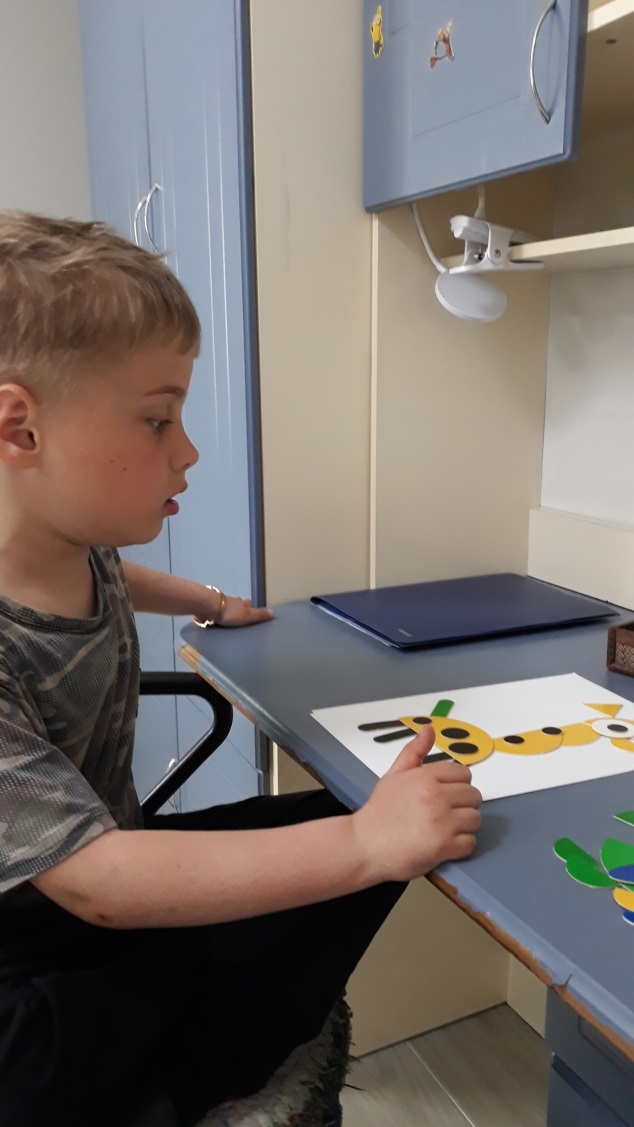 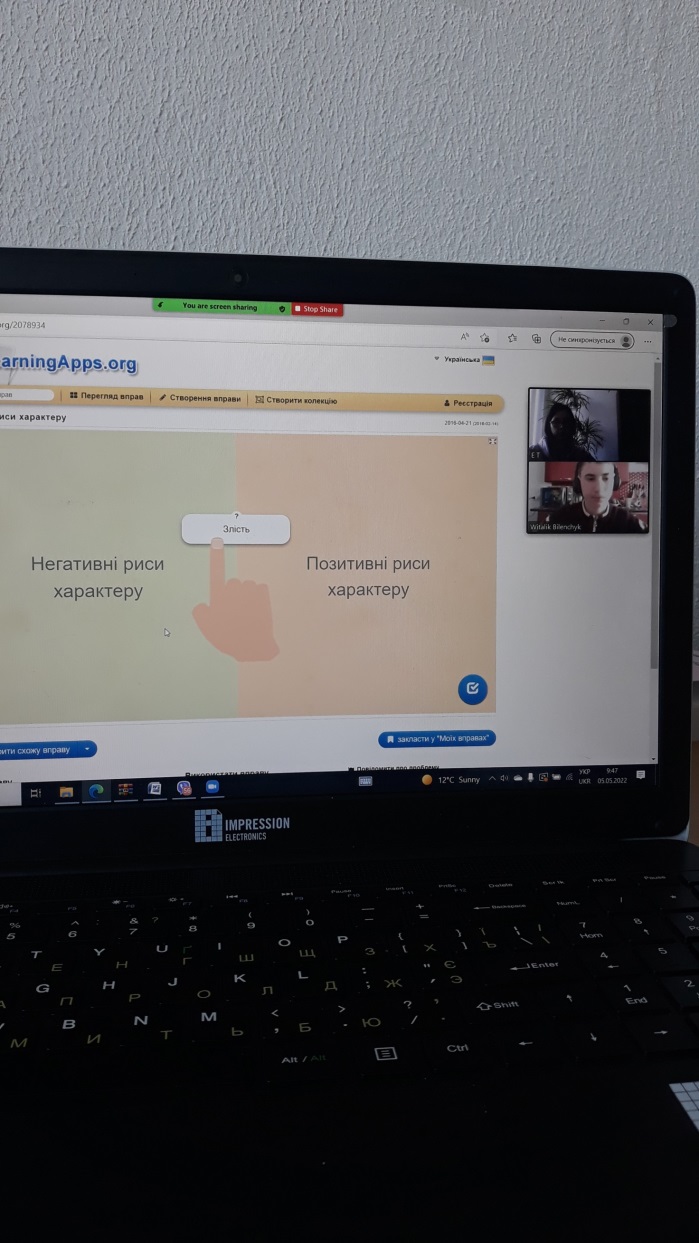 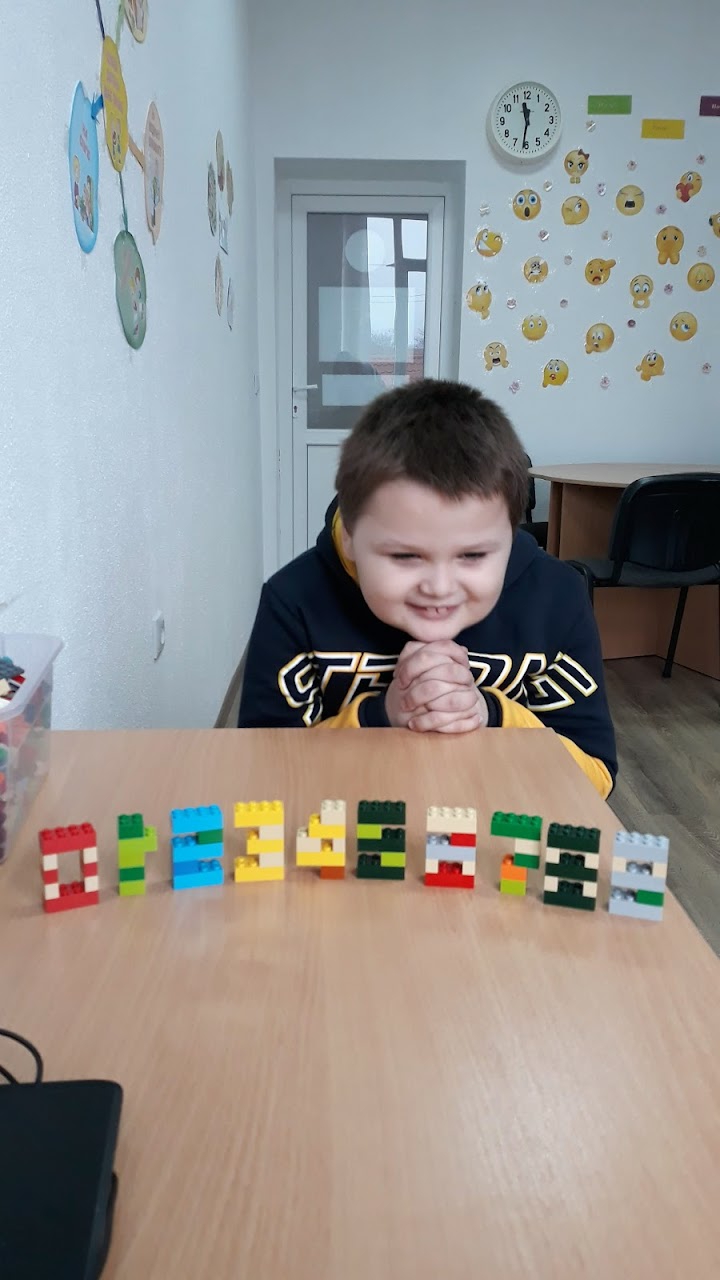 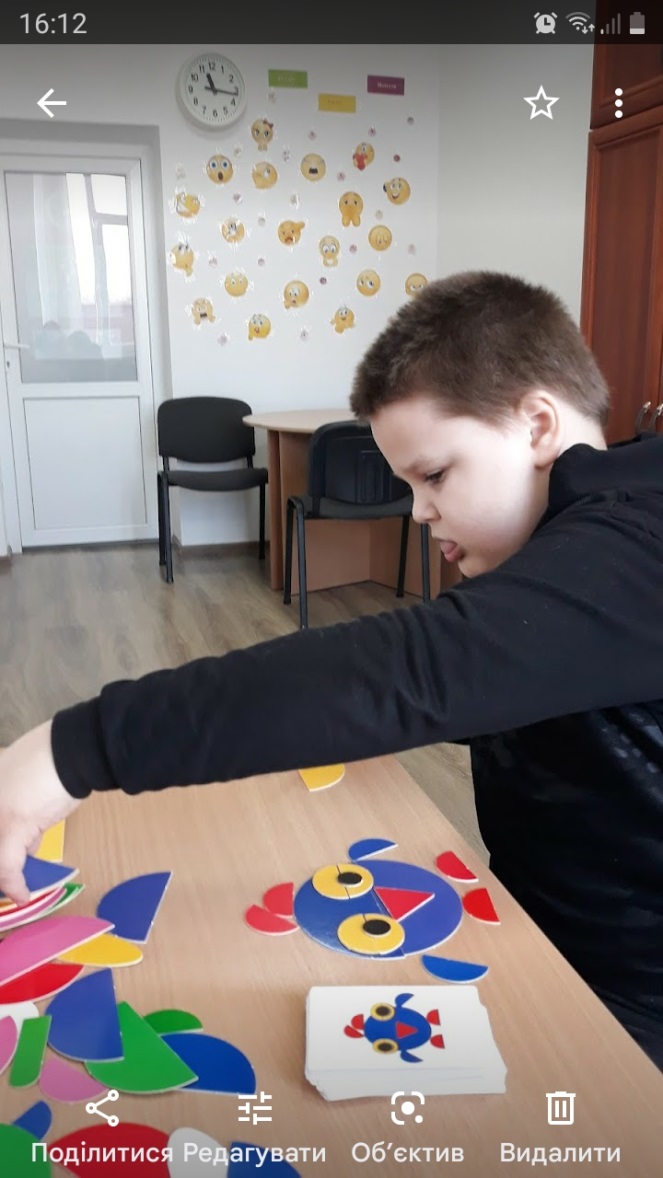 